Информация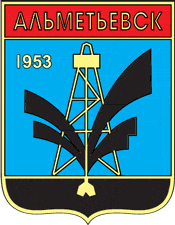 Альметьевский муниципальный район и город Альметьевск(Республика Татарстан, Российская Федерация)Историческая справка районаОфициальный сайт города Альметьевска: www.almetyevsk.tatar.ruНа территории сегодняшнего Альметьевска и его окрестностей развитие природы и человеческого общества началось с самых древних времен. В 1994 году при разработке Чупаевского каменного карьера рабочие нашли кости мамонта, возраст которых исчисляется от 100 до 10 тысяч лет. При археологических раскопках найдены богатый клад бронзовых сельхозорудий труда возле деревни Дербедень, глиняная посуда, городища и поселения, относящиеся к различным культурам и эпохам, близ деревень Верхний Акташ, Зай-Чишма, Нижняя Мактама и других. И во времена миграции кочевников, и в средние века, и в эпоху Булгарского государства, Казанского ханства здесь кипела жизнь. В связи с бурным развитием нефтяной промышленности, в геологическом отношении недра нашего региона довольно основательно изучены от Кембрия и Девона до верхних пластов. Не прекращается сверхглубокое бурение и сегодня (на 5, 6, 7 км). К сожалению, в археологическом плане Восточное Закамье, т. е. Юго-Восток Татарстана, мало изучено, и мы располагаем скудным материалом, поэтому в этом направлении еще многое предстоит сделать. Известно, что некоторые деревни Альметьевского района основаны несколько столетий тому назад, многие появились только в первой половине XVIII столетия. Одни переселились при падении Булгарского государства и от них отделились представители родов в поисках обильных природных и земельных угодий, другие пришли из Заказаньи, скрываясь от насильного крещения. Есть полное основание считать, что деревню Кичучат основали именно такие представители, переселившиеся из деревни Шырдан Зеленодольского района около 250 лет назад, так как к этому времени относится разгул политики крещения казанских татар. Первыми поселенцами Кичучатова были Юлдаш мулла и его близкие родичи. А предки Юлдаша жили в Булгарском государстве. Об этом пишет и Ризаэддин Фахретдинов, продолжатель рода Юлдаша. Альметьево (Элмэт) обосновал мулла Альмухаммат, который переселился из нынешнего Сармановского района на очень богатые природными ресурсами земли поймы реки Зай. Название поселения образовалось путем сложения первого и четвертого слогов от его имени - Аль+мат (Эл+мэт). По преданиям и историческим исследованиям Альмухаммат мулла был образованным человеком своего времени, являлся прямым потомком легендарного булгарского хана Бикчуры, выступившего против нашествия Бату хана и умершего от ран, полученных в битве с монголами. Исторические источники и архивные материалы подтверждают, что годом основания Альметьева считается 1740 год. В документах Первой ревизии (перепись населения), которая проходила в 1719 году, Альметьево еще не фигурирует. А в актах Второй ревизии (1746 год) находим: "Альмат мулла авылы (Альматово), 12 дворов с жителями около ста душ обоего пола". В ту пору крестьяне занимались скотоводством, охотой, ловили рыбу, выращивали хлеб. В 1750 году альметьевцы получили план угодий и земля стала собственностью сельской общины. Кроме сельскохозяйственных работ, крестьяне занимались перевозкой медной руды от многочисленных рудников к Богословскому медеплавильному заводу, расположенному в окрестностях Кичуйского фельдшанса, работали на поташных заводах, занимающихся производством азотных удобрений.По Указу Екатерины II был проложен тракт Казань - Оренбург, который проходил через Альметьево, здесь находилась ямская станция. Строительство дороги дало толчок быстрому развитию Альметьева и края. Жители деревни нанимались ямщиками, тем самым зарабатывали на жизнь. Славился альметьевский базар, где шла бойкая торговля скотиной, зерном, мясом, яйцами, медом, пушниной. Местные ремесленники предлагали покупателям более 70 видов собственных изделий. Это - сбруи, холсты, рогожа, лапти, мочала, товары для быта, утварь и т. д. С 1836 года проходили ежегодные ярмарки, куда съезжались купцы и торговцы из различных уголков России, зарубежья. Привозили чай, сахар, мануфактуру, а покупали дешевый местный товар. В силу этих благоприятных условий развитие Альметьева шло быстрыми темпами. В 70-х годах XIX столетия он стал волостным центром. Десятая ревизия, которая проходила в 1859 году, зарегистрировала здесь 214 дворов с 1518 жителями, а в 1910 году уже в пятистах дворах жили 2628 душ -1279 мужчин, 1349 женщин. Деревенская община имела 4149 десятин (одна десятина равна 1,09 га) удобных, 267 десятин неудобных земель, почту, телеграф, земскую больницу на 7 коек, ямскую земскую станцию, ветряную и водяную мельницы, маслобойки, паровую крупорушку. Действовали 3 мечети и при них две школы-медресе, где учительствовали грамотные муллы-мударрисы, которые владели тремя-четырьмя языками. Например, в 1903 году открылось медресе, преподавали в нем одни из крупнейших мыслителей татарского народа, философ, писатель, государственный и общественный деятель, депутат II Госдумы России Хади Атласи; мулла, мугаллим с передовыми взглядами, религиозный и общественным деятель Ранни хазрат Яруллин. Впоследствии на основе этого медресе выросла татарская средняя школа N 1 - одно из знаменитых учебных заведений не только в масштабе Альметьевска, но и всего Татарстана.В 1917 году и позже, как всюду по России, Альметьево и регион охватывает буря классовой борьбы, устанавливается Советская власть, начинаются годы войн и голода. В 1918 году через деревню Альметьево и район проходила 5-я армия, преследовавшая белогвардейцев, бежавших на восток. В 1920 году вспыхнуло восстание "вилочников", которые установили режим террора. Кровавая драма охватила Альметьево и окрестные села. Мятеж, длившийся более месяца, был подавлен. В 1921-1922 годах от голода и эпидемий погибли и ушли из района в поисках хлеба тысячи и тысячи жителей края. В одной только деревне Миннибаево, например, погибло около 700 человек, фактически более половины жителей деревни. Борьба с голодом породила и патриотов, таких, как гражданин деревни Миннибаево Гимаев Гилаледдин Гимазеддинович (Думи бабай. 1863-1937). Он стал легендарным героем по спасению голодающих в крае. О нем хорошо знали в Казани и Москве. Был награжден знаком "За борьбу с голодом". Вследствие обрушившихся на народ бедствий объем производства продукции, но сравнению с уровнем 1913 года упал в пять раз (по некоторым отраслям в десятки раз). Однако с середины тридцатых годов Альметьево и район начинают выходить из кризиса. Засеваются земли, восстанавливаются кустарные промыслы по изготовлению телег, колес, саней, сбруи, дегтя и т.д. Организуются колхозы. 10 августа 1930 года село Альметьево стало районным центром. В 1932 году в состав района входило 25 сельсоветов, 54 колхоза с общим числом населения 35700 жителей. На фронтах Великой Отечественной войны 1941-1945 годов воевали за Родину более 17000 наших земляков, погибли из них 8509 воинов. Н. Е. Токарликову (д. Калейкино), М. А. Ахмадуллину (д. Урсалбаш) присвоено звание Героя Советского Союза; Г.С. Салахутдинов, М.К. Алаев, К. Т. Тимергалиев являются кавалерами трех орденов Славы.Если на 1 января 1941 года площадь района составляла 115300 га, то ныне 100 деревень, относящихся к 31 Совету самоуправления, имеют 250300 гектаров земли, и район является одним из самых крупных в Татарстане (район сильно вырос после укрупнения в 60-х годах). Основное сельскохозяйственное производство зерновое и мясо-молочное. Из общего объема землепользования составляют: 108000 га пашни, 32000 га сенокосных лугов и пастбищ, 70900 га лесов и кустарников, 2400 га коллективных садов и огородов, 2600 га занимают личные подсобные хозяйства селян. В районе проживают 41 899 человека (на 1.11.2011). Основные национальности: татары (57,3%), русские (30,3%), чуваши (6,8%), мордва (2,2%) (по данным ВПН 2002 г.). Плотность населения -14 чел./км.С начала девяностых годов рождаемость и в районе, и в городе падает. Например: в 1997 году родилось 1572 ребенка, в 1998 году- 1510 детей. Среднее количество членов семей составляет 3 человека. Всего в городе проживают 52 тысяч семей. Все населенные пункты газифицированы.Территория района расположена на Бугульминско-Белебейской возвышенности, представляет собой слабохолмистое возвышенное плато с абсолютными высотами 200-328 м. Имеются запасы нефти, газа, известняков, доломитов. Распространены серые и темно-серые слабоподзолистые и типичные черноземы. По всей территории района ведется нефтедобыча. Еще около трехсот лет тому назад были предположения о нефтеносности недр региона. Татарский предприниматель Надыр Уразметов (середина XVIII столетия), русские ученые, иностранные промышленники Шандор и Нобель, экспедиции советского периода вели упорные разведывательные работы в поисках нефти. И, наконец, 25 июня 1943 года из скважины N 1 с глубины 648 метров ударил первый нефтяной фонтан. Пробурила эту скважину бригада мастера Г. X. Хамидуллина около села Шугурово. 26 июля 1948 года в результате бурения скважины N 3, вблизи деревни Тимяшево Ново-Письмянского (ныне Лениногорского) района, забил мощный нефтяной фонтан с дебитом более 120 тонн в сутки. Вокруг скважины, на лугах была нора буйного цветения белых ромашек, поэтому буровиков осенило назвать это новое месторождение "Ромашкино".Первый фонтан в рамках этого месторождения забил недалеко от Альметьевска на полях деревни Миннибаево в 1950 году. В 1952 году село Альметьево преобразуется в рабочий поселок, а 3 ноября 1953 года - в город Альметьевск. Ныне в городе находится штаб нефтедобытчиков ОАО "Татнефть".Альметьевск по праву называется столицей нефтяной промышленности Татарстана. "Татнефть" - ведущая международная нефтяная компания, занимает четвертое место по добыче, третье - по объемам подземных запасов среди российских нефтяных компаний. В мире ей принадлежит тридцатое место по объему добычи и восемнадцатое - по запасам нефти. Компания открыла 94 нефтяных и около 150 битумных месторождений, является единственным предприятием, разрабатывающим гигантское Ромашкинское месторождение (65 * 75 км).В течение 60 лет извлечено из недр более 3 млрд. тонн нефти, из них около 1,5 млрд. тонн приходится на долю альметьевских добытчиков. 12 альметьевцев (Р. С. Саттаров, К. А. Валиев, Д. М. Нурутдинов, С. С. Гатауллинн и другие) удостоены звания Героя Социалистического Труда, пять представителей являются лауреатами Государственной премии СССР, сотни стали орденоносцами. В районе находятся крупнейшие нефтегазодобывающие управления: ПАО "Татнефть им. В. Д. Шашина": НГДУ "Альметьевнефть", НГДУ "Елховнефть", НГДУ "Ямашнефть", ЗАО "Нефтеконсорциум", ЗАО "Татойлгаз", ЗАО «ТАТЕХ», ОАО «Татнефтеотдача», ОАО «Татнефтепром», ЗАО «Кара Алтын», ОАО «Булгарнефть», ООО «ТНГК-Развитие», ОАО «СМП-Нефтегаз», ООО УК  «Шешмаойл», ОАО «Меллянефть»,  АО «Троицкнефть», ОАО «Нократойл» (ЗАО Нефтесервис), ОАО «Акмай»; газопереработка: Управление "Татнефтегазпереработка"; машиностроение и металлообработка: ОАО "Завод погружных электронасосов "АЛНАС", ОАО "Альметьевский трубный завод",  ОАО "Альметьевский завод железобетонных изделий", ОАО "Альметьевский завод "Радиоприбор" и другие. Здесь берет начало трансъевропейский нефтепровод "Дружба". В настоящее время количество населения города составляет 205 592 человек (2017) - это представители 62 национальностей. В основном татары (55,2 %), русские (37,1%), чуваши (3,1%), мордва (1,9%) (по переписи населения 2010 года). На одного жителя приходится 23,2 кв.м. жилой плошали. Территория города - 115 кв.км.Альметьевск является не только крупнейшим промышленным центром, но и центром культуры, литературы и искусства. История литературного и научного творчества корнями уходит вглубь веков. Родословная великого татарского поэта, золотопромышленника Дардменда (Закира Рамиева) исходит из деревни Тайсуганово. Более 8 поколений его дедов и прадедов жили здесь после переселения из булгарских земель. Герой национально-освободительного движения, мулла, писатель, просветитель Батырша учился и сам учительствовал в Тайсуганове. В Кичучатове родился и вырос крупнейший философ, писатель, историк, муфтий, религиозный и государственный деятель конца XIX и начала XX века Ризаэддин Фахретдинов (1859-1936). В деревне Миннибаево в семье известного ахуна Гильмана хазрат Каримова родился писатель, журналист, просветитель, общественный деятель Фатих Карими (1870-1937). Современный писатель Шамиль Бикчурин (1928-1991) родом тоже из Миннибаева. В деревне Елхово родился крупнейший литературно-общественный деятель, писатель Лябип Гильми (1906-1938), а Абдрахманово - писатель, общественный деятель, председатель ЦИК Башкортостана (1931-1937) Афзал Тагиров (1890-1937). В 1955 году поэт-фронтовик Эдип Маликов переезжает со своей женой поэтессой Сажидой Сулеймановой в Альметьевск и в этот же год организует литературный кружок, который дает толчок к приходу в литературу новой волны талантливых писателей. В 1963 году открывается Альметьевское отделение Союза писателей ТАССР, объединяющее писателей нефтяного региона. Семь мастеров пера - Гамиль Афзал, Гариф Ахунов, Хисам Камалов (из Кама-Исмагилова), Равиль Файзуллин и другие были удостоены звания лауреата Государственной премии Республики Татарстан имени Г. Тукая. Шестнадцати писателям присвоено почетное звание "Заслуженный работник культуры Республики Татарстан", четверым - "Заслуженный деятель искусств Республики Татарстан", многие стали лауреатами премии имени Рафаила Тухватуллина и Литературной премии имени Сажиды Сулеймановой. Вышеупомянутые писатели и Замит Рахимов, Фоат Садриев, Фарит Гильми, Роберт Ракимов, Ахат Гаффар, Нур Ахмадиев, Сает Кальметов, Юнус Аминов, Миргазиян Юнус, Ильдар Ахсапов, Разим Валиуллни, Асрар Гали, Ильдус Гилязов, Азат Галиев, Дамир Гарифуллин и другие издали более 600 книг.В 1997 году образовалось Альметьевское отделение Союза композиторов Республики Татарстан. Ныне в городе живут и ведут творческую деятельность члены Союза композиторов Российской Федерации и Республики Татарстан - Ринат Хакимов, Разим Валиуллин и около 20 самодеятельных авторов, ими написаны крупные музыкальные произведения и более 500 песен и романсов. Альметьевское отделение Союза журналистов Республики Татарстан объединяет в своих рядах более 80 членов.В городе выпускаются 13 газет с общим тиражом 70 тысяч экземпляров. Альметьевская картинная галерея, которая работает в тесном сотрудничестве с местной творческой ассоциацией "Гильдия художников" (президент Р. Ш. Багаутдинов), самая крупная и известная в регионе.Альметьевский татарский государственный драматический театр работает с 1944 года и завоевал заслуженное уважение у зрителей. На его сцене создавали интересные образы татарской, русской, мировой драматургии лауреаты премии имени Г. Тукая Гали Хусаинов, Дамира Кузаева, народные и заслуженные артисты Агзам Галиуллин, Закия Туишева, Ляля Садыкова, Мунавара Нигматзянова, Амина Садыкова, Луиза Султанова, Камиль Валиев, Фоат Зарипов и другие. Дворец культуры "Нефтьче", районный Дом культуры, кинотеатры организуют досуг тысячам горожан, поднимают творческое мастерство в кружках художественной самодеятельности. В национально-культурном центре "Элмэт" работают оркестр народных инструментов (под руководством Ш. Шамгунова), камерный оркестр (Ф. Хуснутдинова), духовой оркестр (Н. Прец), академический хор (X. Сафин), которые пропагандируют классическую и национальную музыку.Альметьевск - город студентов и учащихся. Готовят кадры для города и республики: Альметьевский нефтяной институт, муниципальный институт, 4 филиала казанских и уфимских вузов, нефтяной, политехнический, сельскохозяйственный, торговый, физкультурный техникумы, медицинское и имени Фарида Яруллина музыкальные училища, технический колледж. 2 гимназии, 25 общеобразовательных школ дают глубокие знания. В городе и районе работают 78 учебных заведений, рассчитанных на 30 тысяч учащихся, 90 дошкольных детских учреждений на 11500 мест. 8 музыкальных школ и школ искусств, 2 спортивные школы, Дворец школьников, станция юных техников, центр туризма и экскурсий обучают детей и юношество основам профессий.Если в 1910 году в Альметьеве была одна земская больница на 7 коек, где работали 1 доктор, 2 фельдшера, 1 акушерка, то сегодня в 20 больницах города и района на 1750 коек работают около 509 врачей (200 из них имеют квалификационную категорию), 1700 специалистов среднего медицинского персонала. 10 медицинских работников носят почетное звание "Заслуженный врач Республики Татарстан". Чтобы меньше ходить к врачам, надо больше заниматься физкультурой и спортом. Альметьевцы хорошо знают эту заповедь.Город и район располагают хорошей спортивной базой. Ледовый дворец "Юбилейный", стадион "Нефтяник", лыжная база "Снежинка", горнолыжный комплекс "ЯН", хоккейный корт "Спутник", три закрытых плавательных бассейна, три ипподрома для конных скачек, в общей сложности около 400 различных спортивных сооружений города и района открыты для всех желающих поддержать свое здоровье. Армия спортсменов в своих рядах насчитывает 15000 человек, занимающихся по 21 виду спорта, десятки тысяч альметьевцев являются болельщиками и любителями спортивных представлений. Честь нашего города на состязаниях различного уровня защищали такие выдающиеся спортсмены, как борцы, мастера спорта международного класса Минзагит Багаутдинов, Хафиз Тимяшев, мастер спорта международного класса, чемпионка мира но лыжным гонкам в эстафете 4x5, участница двух Олимпийских игр Ольга Данилова. Хоккейная команда "Нефтяник" в 1994 году стала чемпионом России среди команд мастеров II группы класса "А". Спортсмены города и района успешно выступают па татарстанских и российских соревнованиях по многим видам спорта. Кузницами спортсменов являются ДЮСШ. Например, только спортивная школа НГДУ "Альметьевнефть" подготовила 26 мастеров спорта, 10 наставников имеют почетное звание "Заслуженный работник физической культуры Республики Татарстан".Районный узел связи, телефонно-телеграфные станции являются одними из крупнейших в республике. В городской АТС и системе "ТатАИСнефть" 33100 телефонных точек. Они соединяют альметьевцев с населенными пунктами республики и другими государствами, миром. Многие организации подключены к системе "Интернет". Широко применяется сотовая связь (800 точек). Альметьевск является узлом автодорог, имеющих важное государственное значение. Тракты Альметьевск - Чистополь - Казань, Альметьевск - Заинск - Челны - Казань. Альметьевск - Сарманово - Челны, Альметьевск - Бугульма - Уфа, Альметьевск - Азнакаево и другие практически соединяют все центральные усадьбы и деревни с городом и дальними краями. Железнодорожными воротами города являются станции "Альметьевск" и "Миннибаево", а воздушными воротами - аэропорты "Бугульма" (55 км) и "Бегишево" (100 км).Муниципальное образование "город Альметьевск"На территории сегодняшнего Альметьевска и его окрестностей развитие природы и человеческого общества началось с самых древних времен. В 1994 году при разработке Чупаевского каменного карьера рабочие нашли кости мамонта, возраст которых исчисляется от 100 до 10 тысяч лет. При археологических раскопках найдены богатый клад бронзовых сельхозорудий труда возле деревин Дербедень, глиняная посуда, городища и поселения, относящиеся к различным культурам и эпохам, близ деревень Верхний Акташ, Зай-Чишма, Нижняя Мак-гама и других. И во времена миграции кочевников, и в средние века, и в эпоху Булгарского государства. Казанского ханства здесь кипела жизнь. А наш космический XX век протекает на наших глазах. В связи с бурным развитием нефтяной промышленности, в геологическом отношении недра нашего региона довольно основательно изучены от Кембрия и Девона до верхних пластов. Не прекращается сверхглубокое бурение и сегодня (на 5, 6, 7 км). К сожалению, в археологическом плане Восточное Закамье, т. е. Юго-Восток Татарстана, мало изучено, и мы располагаем скудным материалом, поэтому в этом направлении еще многое предстоит сделать. Известно, что некоторые деревни Альметьевского района основаны несколько столетий тому назад, многие появились только в первой половине XVIII столетия. Одни переселились при падении Булгарского государства и от них отделились представители родов в поисках обильных природных и земельных угодий, другие пришли из Заказаньи, скрываясь от насильного крещения Есть полное основание считать, что деревню Кичучат основали именно такие представители, переселившиеся из деревни Шырдан Зеленодольского района около 250 лет назад, так как к этому времени относится разгул политики крещения казанских татар. Первыми поселенцами Кичучатова были Юлдаш мулла и его близкие родичи. А предки Юлдаша жили в Булгарском государстве. Об этом пишет и Ризаэддин Фахретдинов, продолжатель рода Юлдаша. Альметьево (Элмэт) обосновал мулла Альмухаммат, который переселился из нынешнего Сармановского района на очень богатые природными ресурсами земли поймы реки Зай. Название поселения образовалось путем сложения первого и четвертого слогов от его имени - Аль+мат (Эл+мэт). По преданиям и историческим исследованиям Альмухаммат мулла был образованным человеком своего времени, являлся прямым потомком легендарного булгарского хана Бикчуры, выступившего против нашествия Бату хана и умершего от ран, полученных в битве с монголами. Исторические источники и архивные материалы подтверждают, что годом основания Альметьева считается 1740 год. В документах Первой ревизии (перепись населения), которая проходила в 1719 году, Альметьево еще не фигурирует. А в актах Второй ревизии (1746 год) находим: "Альмат мулла авылы (Альматово), 12 дворов с жителями около ста душ обоего пола". В ту пору крестьяне занимались скотоводством, охотой, ловили рыбу, выращивали хлеб. В 1750 году альметьевцы получили план угодий и земля стала собственностью сельской общины. Кроме сельскохозяйственных работ, крестьяне занимались перевозкой медной руды от многочисленных рудников к Богословскому медеплавильному заводу, расположенному в окрестностях Кичуйского фельдшанса, работали на поташных заводах, занимающихся производством азотных удобрений. По Указу Екатерины II был проложен тракт Казань - Оренбург, который проходил через Альметьево, здесь находилась ямская станция. Строительство дороги дало толчок быстрому развитию Альметьева и края. Жители деревни нанимались ямщиками, тем самым зарабатывали на жизнь. Славился альметьевский базар, где шла бойкая торговля скотиной, зерном, мясом, яйцами, медом, пушниной. Местные ремесленники предлагали покупателям более 70 видов собственных изделий. Это - сбруи, холсты, рогожа, лапти, мочала, товары для быта, утварь и т. д. С 1836 года проходили ежегодные ярмарки, куда съезжались купцы и торговцы из различных уголков России, зарубежья. Привозили чай, сахар, мануфактуру, а покупали дешевый местный товар. В силу этих благоприятных условий развитие Альметьева шло быстрыми темпами. В 70-х годах XIX столетия он стал волостным центром. Десятая ревизия, которая проходила в 1859 году, зарегистрировала здесь 214 дворов с 1518 жителями, а в 1910 году уже в пятистах дворах жили 2628 душ -1279 мужчин, 1349 женщин. Деревенская община имела 4149 десятин (одна десятина равна 1,09 га) удобных, 267 десятин неудобных земель, почту, телеграф, земскую больницу на 7 коек, ямскую земскую станцию, ветряную и водяную мельницы, маслобойки, паровую крупорушку. Действовали 3 мечети и при них две школы-медресе, где учительствовали грамотные муллы-мударрисы, которые владели тремя-четырьмя языками. Например, в 1903 году открылось медресе, преподавали в нем одни из крупнейших мыслителей татарского народа, философ, писатель, государственный и общественный деятель, депутат II Госдумы России Хади Атласи; мулла, мугаллим с передовыми взглядами, религиозный и общественным деятель Ранни хазрат Яруллин. Впоследствии на основе этого медресе выросла татарская средняя школа N 1 - одно из знаменитых учебных заведений не только в масштабе Альметьевска, но и всего Татарстана. В 1917 году и позже, как всюду по России, Альметьево и регион охватывает буря классовой борьбы, устанавливается Советская власть, начинаются годы войн и голода. В 1918 году через деревню Альметьево и район проходила 5-я армия, преследовавшая белогвардейцев, бежавших на восток. В 1920 году вспыхнуло восстание "вилочников", которые установили режим террора. Кровавая драма охватила Альметьево и окрестные села. Мятеж, длившийся более месяца, был подавлен. В 1921-1922 годах от голода и эпидемий погибли и ушли из района в поисках хлеба тысячи и тысячи жителей края. В одной только деревне Мииинбаево, например, погибло около 700 человек, фактически более половины жителей деревни. Борьба с голодом породила и патриотов, таких, как гражданин деревни Мипнибаево Гимаев Гилаледдин Гимазеддинович (Думи бабай. 1863-1937). Он стал легендарным героем по спасению голодающих в крае. О нем хорошо знали в Казани и Москве. Был награжден знаком "За борьбу с голодом". Вследствие обрушившихся на народ бедствий объем производства продукции, но сравнению с уровнем 1913 года упал в пять раз (по некоторым отраслям в десятки раз). Однако с середины тридцатых годов Альметьево и район начинают выходить из кризиса. Засеваются земли, восстанавливаются кустарные промыслы по изготовлению телег, колес, саней, сбруи, дегтя и т.д. Организуются колхозы. 10 августа 1930 года село Альметьево стало районным центром. В 1932 году в состав района входило 25 сельсоветов, 54 колхоза с общим числом населения 35700 жителей. На фронтах Великой Отечественной войны 1941-1945 годов воевали за Родину более 17000 наших земляков, погибли из них 8509 воинов. Н. Е. Токарлнкову (д. Калейкино), М. А. Ахмадуллину (д. Урсалбаш) присвоено звание Героя Советского Союза; К. Т. Тимергалиев является кавалером трех орденов Славы. Если на 1 января 1941 года площадь района составляла 115300 га, то ныне 100 деревень, относящихся к 31 Совету самоуправления, имеют 250300 гектаров земли, и район является одним из самых крупных в Татарстане (район сильно вырос после укрупнения в 60-х годах). Основное сельскохозяйственное производство зерновое и мясо- молчное. Из общего объема землепользования составляют: 108000 га пашни, 32000 га сенокосных лугов и пастбищ, 70900 га лесов и кустарников, 2400 га коллективных садов и огородов, 2600 га занимают личные подсобные хозяйства селян. В районе прожинают 38392 человека (на 1.01. 1999). Основные национальности: татары (54,6%), русские (33.3%), чуваши (7,6%), мордва (3,2%). Плотность населения -14 чел./км. С начала девяностых годов рождаемость и в районе, и в городе падает. Например: в 1997 году родилось 1572 ребенка, в 1998 году- 1510 детей. Среднее количество членов семей составляет 3 человека. Всего в городе проживают 52 тысяч семей. Все населенные пункты газифицированы. Территория района расположена на Бугульминско-Белебейской возвышенности, представляет собой слабохолмистое возвышенное плато с абсолютными высотами 200-328 м. Имеются запасы нефти, газа, известняков, доломитов. Распространены серые и темно-серые слабоподзолистые и типичные черноземы. По всей территории района ведется нефтедобыча. Еще около трехсот лет тому назад были предположения о нефтеносности недр региона. Татарский предприниматель Надыр Уразметов (середина XVIII столетия), русские ученые, иностранные промышленники Шандор и Нобель, экспедиции советского периода вели упорные разведывательные работы в поисках нефти. И, наконец, 25 июня 1943 года из скважины N 1 с глубины 648 метров ударил первый нефтяной фонтан. Пробурила эту скважину бригада мастера Г. X. Хамидуллина около села Шугурово. 26 июля 1948 года в результате бурения скважины N 3, вблизи деревни Тимяшево Ново-Письмянского (ныне Лениногорского) района, забил мощным нефтяной фонтан с дебитом более 120 тонн в сутки. Вокруг скважины, на лугах была нора буйного цветения белых ромашек, поэтому буровиков осенило назвать это новое месторождение "Ромашкино". Первый фонтан в рамках этого месторождения забил недалеко от Альметьевска на полях деревни Миннибаево в 1950 году. В 1952 году село Альметьево преобразуется в рабочий поселок, а 3 ноября 1953 года - в город Альметьевск. Ныне в городе находится штаб нефтедобытчиков ОАО "Татнефть". Альметьевск по праву называется столицей нефтяной промышленности Татарстана. "Татнефть" - ведущая международная нефтяная компания, занимает четвертое место по добыче, третье - по объемам подземных запасов среди российских нефтяных компаний. В мире ей принадлежит тридцатое место по объему добычи и восемнадцатое - по запасам нефти. Компания открыла 94 нефтяных и около 150 битумных месторождений, является единственным предприятием, разрабатывающим гигантское Ромашкинское месторождение (65 * 75 км). В течение 50 лет извлечено из недр более 2,5 млрд. тонн нефти, из них около 1 млрд. тонн приходится на долю альметьевских добытчиков. 12 альметьевцев (Р. С. Саттаров, К. А. Валиев, Д. М. Нурутдинов, С. С. Гатауллин и другие) удостоены звания Героя Социалистического Труда, пять представителей являются лауреатами Государственной премии СССР, сотни стали орденоносцами. В городе находятся крупнейшие нефте-газодобывающие управления (НГДУ): "Альметьевнефть", "Елховнефть", "Ямашнефть", управления буровых работ, "Татнефтегаз", заводы: Миннибаевский газоперерабатываюший, Альметьевский трубный, погружных электронасосов ("АЛНАС"), "Нефтемаш" и десятки других предприятий, крупные строительные организации, заводы железобетонных изделий, комбинат строительных материалов, чулочно-носочная фирма "Алсу", мебельная, кондитерская и другие фабрики, масломолочный комбинат, хлебозавод и другие. Здесь берет начало трансъевропейский нефтепровод "Дружба". В настоящее время количество населения города составляет 152687 человек (па 1.01.1999) - это представители 62 национальностей. В основном татары (52%), русские (42%), чуваши (2,3%), мордва (2,3%). На одного жителя приходится 16,2 кв. м. жилой плошали. Территория города - 44,1 км (на 1. 01. 1999). В ГИБДД зарегистрировано около 50 тысяч единиц автотранспорта. Альметьевск является не только крупнейшим промышленным центром, но и центром культуры, литературы и искусства. История литературного и научного творчества корнями уходит в глубь веков. Родословная великого татарского поэта, золотопромышленника Дардменда (Закира Рамиева) исходит из деревни Тайсуганово. Более 8 поколений его дедов и прадедов жили здесь после переселения из булгарских земель. Герой национально-освободительного движения, мулла, писатель, просветитель Батырша учился и сам учительствовал в Тайсуганове. В Кичучатове родился и вырос крупнейший философ, писатель, историк, муфтий, религиозный и государственный деятель конца XIX и начала XX века Риза-эддип Фахретдинов (1859-1936). В деревне Миннибаево в семье известного ахуна Гильмана хазрат Каримова родился писатель, журналист, просветитель, общественный деятель Фатих Карими (1870-1937). Современный писатель Шамиль Бикчурин (1928-1991) родом тоже из Миннибаева. Деревня Елхово дала крупнейшего литературно-общественного деятеля, писателя Лябипа Гильми (1906-1938), а Абдрахманово - писателя, общественного деятеля, председателя ЦИК Башкортостана (1931-1937) Афзала Тагира (1890-1937). В 1955 году поэт-фронтовик Эдип Маликов переезжает со своей женой поэтессой Сажидой Сулеймановой в Альметьевск и в этот же год организует литературный кружок, который дает толчок к приходу в литературу новой волны талантливых писателей. В 1963 году открывается Альметьевское отделение Союза писателей ТАССР, объединяющее писателей нефтяного региона. Семь мастеров пера - Гамиль Афзал, Гариф Ахунов, Хисам Камалов (из Кама-Исмагилова), Равиль Файзуллин и другие были удостоены звания лауреата Государственной премии Республики Татарстан имени Г. Тукая. Шестнадцати писателям присвоено почетное звание "Заслуженный работник культуры Республики Татарстан", четверым - "Заслуженный деятель искусств Республики Татарстан", многие стали лауреатами премии имени Рафаила Тухватуллина и Литературной премии имени Сажиды Сулеймановой. Вышеупомянутые писатели и Замит Рахимов, Фоат Садриев, Фарит Гильми, Роберт Ракимов, Ахат Гаффар, Нур Ахмадиев, Сает Кальметов, Юпус Аминов, Миргачиян Юнус, Ильдар Ахсапов, Разим Валиуллин, Асрар Гали, Ильдус Гилязов, Азат Галиев, Дамир Гарифуллин и другие издали более 600 книг. В 1997 году образовалось Альметьевское отделение Союза композиторов Республики Татарстан. Ныне в городе живут и ведут творческую деятельность члены Союза композиторов Российской Федерации и Республики Татарстан - Ринат Хакимов, Разим Валиуллин и около 20 самодеятельных авторов, ими написаны крупные музыкальные произведения и более 500 песен и романсов. Альметьевское отделение Союза журналистов Республики Татарстан объединяет в своих рядах 55 членов. В городе выпускаются 13 газет с общим тиражом 70 тысяч экземпляров. Альметьевская картинная галерея, которая работает в тесном сотрудничестве с местной творческой ассоциацией "Гильдия художников" (президент Р. Ш. Багаутдинов), самая крупная и известная в регионе. Альметьевский татарский государственный драматический театр работает с 1944 года и завоевал заслуженное уважение у зрителей. На его сцене создавали интересные образы татарской, русской, мировой драматургии лауреаты премии имени Г. Тукая Гали Хусаинов, Дамира Кузаева, народные и заслуженные артисты Агзам Галиуллин, Закия Туишева, Ляля Садыкова, Мунавара Нигмат-зянова, Амина Садыкова, Луиза Султанова, Камиль Валиев, Фоат Зарипов и другие. Дворец культуры "Нефтьче", районный Дом культуры, кинотеатры организуют досуг тысячам горожан, поднимают творческое мастерство в кружках художественной самодеятельности. В национально-культурном центре "Элмэт" работают оркестр народных инструментов (под руководством Ш. Шамгунова), камерный оркестр (Ф. Хуснудиова), духовой оркестр (Н. Прец), академический хор (X. Сафин), которые пропагандируют классическую и национальную музыку. Альметьевск - город студентов и учащихся. Готовят кадры для города и республики: Альметьевский нефтяной институт, муниципальный университет, 4 филиала казанских и уфимских вузов, нефтяной, политехнический, сельскохозяйственный, торговый, физкультурный техникумы, медицинское и имени Фарида Яруллина музыкальное училища, татарско-турецкий лицей, технический колледж. 2 гимназии, 25 общеобразовательных школ дают глубокие знания. В городе и районе работают 78 учебных заведений, рассчитанных на 30 тысяч учащихся, 90 дошкольных детских учреждений на 11500 мест. 8 музыкальных школ и школ искусств, 2 спортивные школы, Дворец школьников, станция юных техников, центр туризма и экскурсий обучают детей и юношество основам профессий. Если в 1910 году в Альметьеве была одна земская больница на 7 коек, где работали 1 доктор, 2 фельдшера, 1 акушерка, то сегодня в 20 больницах города и района на 1750 коек работают около 509 врачей (200 из них имеют квалификационную категорию), 1700 специалистов среднего медицинского персонала. 10 медицинских работников носят почетное звание "Заслуженный врач Республики Татарстан". Чтоб меньше ходить к врачам, надо больше заниматься физкультурой и спортом. Альметьевцы хорошо знают эту заповедь. Город и район располагают хорошей спортивной базой. Ледовый дворец "Юбилейный", стадион "Нефтяник", лыжная база "Снежинка", хоккейный корт "Спутник", три закрытых плавательных бассейна, три ипподрома для конных скачек, в общей сложности 399 различных спортивных сооружений города и района открыты для всех желающих поддержать свое здоровье. Армия спортсменов в своих рядах насчитывает 15000 человек, занимающихся по 21 виду спорта, десятки тысяч альметьевцев являются болельщиками и любителями спортивных представлений. Честь нашего города на состязаниях различного уровня защищали такие выдающиеся спортсмены, как борцы, мастера спорта международного класса Минзагит Багаутдинов, Хафиз Тимяшев, мастер спорта международного класса, чемпионка мира но лыжным гонкам в эстафете 4x5, участница двух Олимпийских игр Ольга Данилова. Хоккейная команда "Нефтяник" в 1994 году стала чемпионом России среди команд мастеров II группы класса "А". Спортсмены города и района успешно выступают па татарстанских и российских соревнованиях по многим видам спорта. Кузницами спортсменов являются ДЮСШ. Например, только спортивная школа НГДУ "Альметьевнефть" подготовила 26 мастеров спорта, 10 наставников имеют почетное звание "Заслуженный работник физической культуры Республики Татарстан". Районный узел связи, телефонно-теле-графные станции являются одними из крупнейших в республике. В городской АТС и системе "ТатАИСиефть" 33100 телефонных точек. Они соединяют альметьевцев с населенными пунктами республики и другими государствами, миром. Многие организации подключены к системе "Интернет". Широко применяется сотовая связь (800 точек). Альметьевск является узлом автодорог, имеющих важное государственное значение. Тракты Альметьевск - Чистополь - Казань, Альметьевск - Заинск - Челны - Казань. Альметьевск - Сарманово - Челны, Альметьевск - Бугульма - Уфа, Альметьевск - Азнакаево и другие практически соединяют все центральные усадьбы и деревни с городом и дальними краями. По преданиям, на месте современного Альметьевска в первой четверти восемнадцатого века основал поселение мулла Альмухамет, потомок Бикчуры - хана, правителя одного из Булгарских племен. К 1900 году в селе Альметьево было 510 дворов. Население занималось земледелием и животноводством. Новый этап в жизни селян связан с открытием в крае Ромашкинского месторождения. К юго-западу от села возник рабочий поселок. Глобальный масштаб работ по освоению нефтяных месторождений привлек сюда массу людей.Началась новая история развития альметьевского края.Указом президиума Верховного Совета РСФСР от 3 ноября 1953 года рабочий поселок Альметьево преобразован в город Альметьевск. Представители далеко не каждой профессии могут похвастаться тем, что имеют свою столицу. А нефтяники Татарстана - могут. Крупнейшая нефтяная компания России ОАО "Татнефть", расположенная в нашем городе, вносит огромный вклад в развитие экономики и социальной жизни не только нашего региона, но и республики в целом.Альметьевск принадлежит к поколению молодых городов Татарстана, в 2003 году ему исполнилось 50 лет.Сегодня Альметьевск - мощный индустриальный центр юго-восточного региона республики. Нефтяники, машиностроители, металлурги, газопереработчики, строители, хлеборобы, животноводы и работники других отраслей производства поддерживают и развивают экономику города и района. Замечательные люди, профессионалы своего дела трудятся у нас в сферах образования, здравоохранения, культуры в предприятиях и организациях родного города.В нем уютно жить, работать, получать образование в техникумах, училищах, вузах, есть где развлечься, отдохнуть, заняться творчеством. Композиторы, писатели, поэты, артисты и художники - это тоже лицо города. В Альметьевске есть свой профессиональный татарский театр и музеи, картинная галерея и кинозалы, досуговые и культурные центры, бассейны и ипподромы, клубы здоровья, стадионы и религиозные центры...Словом столица! ХРОНИКА СОБЫТИЙ3 ноября 1953 г. - Указом Президиума Верховного Совета РСФСР рабочий поселок Альметьево преобразован в город Альметьевск республиканского подчинения.1954 г. - построены первые дома из чупаевско-го камня.1954 г. - начало выхода газеты "Знамя труда". 1954 г. - построен клуб нефтяников.1954 г. - сданы в эксплуатацию две школы на 1760 учащихся, детский сад.1954 г. - построены две поликлиники на 200 посещений, при Альметьевской больнице открыт пункт скорой помощи.1954 г. - построены железнодорожные линии, использовавшиеся для доставки грузов в Альметьевск.1955 г. - открыт Дом пионеров.1955 г. - созданы медсанчасть НПУ "Альметьевнефть" и станция скорой помощи.1955 г. - введены в эксплуатацию нефтепроводы "Миннибаево-Альметьевск", "Миннибаево - Ромашкино".28 апреля 1956 г. - введен в эксплуатацию трубопровод "Альметьевск-Горький".Август 1956 г. - начал работать кинотеатр "Россия".1956 г. - создан учебно-консультационный пункт заочного факультета Московского института нефти и газа им. Губкина, преобразованный в 1959 г, в вечерний факультет этого института, в 1990 г. - открыто дневное отделение, в 1992 г. преобразован в Альметьевский нефтяной институт.Июль 1957 г. - открыты родильный дом, детская больница.1957 г. - коллектив НПУ "Альметьевнефть" вышел на первое место в стране по уровню суточной добычи нефти — 31400 тонн.1958 г. — сдан в эксплуатацию магистральный нефтепровод "Альметьевск-Пермь".1958 г. — началось строительство искусственного озера площадью 10 га,17 августа 1959 г. — Указ Президиума Верховного Совета ТАССР "О расширении городской черты города Альметьевска" (присоединен пос. Бигашево Калейкинского сельсовета).22 апреля 1960 г. - ленинградские судостроители спустили на воду теплоход "Альметьевск" грузоподъемностью 8500 тонн.1960 г. — возведен Дом техники, в августе 1989 г-здание передано Татарскому драматическому театру.1962 г. - сооружен стадион "Нефтяник", с 2000 г. — стадион "Алнас".Март 1963 г. - открыта детская художественная школа.Сентябрь 1964 г. - открыто музыкальное училище, в 1974 г. присвоено имя Ф. Яруллина, в 1985 г. - переезжает в новое здание.Ноябрь 1964 г. - построена первая нить нефтепровода "Дружба", который берет начало в Альметьевске.1964 г, - в связи с ликвидацией Татсовнархоза вновь образовано объединение "Татнефть" с местоположением в Альметьевске. Альметьевск становится нефтяной столицей Татарстана.1964 г. - организована команда по хоккею с шайбой, с 1965 г. - получает название "Спутник", с 1990 г. - "Нефтяник", в 1991 г. создается клуб (АХК) "Нефтяник", в 1992 г. вышел в первую лигу, в 1994 г. - чемпион России.30 апреля 1965 г. - создано межрайонное производственное управление "Водоканал".1965 г. - создан оркестр народных инструментов.1966 г. - создан автотрактороремонтный завод, с 1990 г. - завод "Нефтемаш".1966 г. - сооружен ледовый стадион "Нефтяник".1967 г. - построена лыжная база "Снежинка", преобразованная в 1985 г. в спортивно-оздоровительный комплекс.1968 г. - открыт плавательный бассейн при НПУ "Альметьевнефть", с 1973 г. - Дом физкультуры, с 1998 г. - "Спорткомплекс ОАО "Татнефть".1968 г. - в НПУ "Альметьевнефть" достигнута максимальная добыча нефти - 21,8 млн. т в год.Январь 1969 г. - создано НПУ "Ямашнефть" с целью ввода в промышленную разработку многочисленных мелких месторождений, с 1970 г. - НГДУ «Ямашнефть» с расположением в Альметьевске.Июль 1969 г. - образованы Альметьевские межрайонные городские электрические сети (АМРГЭС).1970 г. - впервые достигнут 100 миллионный уровень годовой добычи нефти по объединению "Татнефть". Добыча на этом уровне продержалась 7 лет (1970 - 1976 гг.)2 февраля 1971 г. - опубликован Указ Президиума Верховного Совета СССР о награждении нефтегазодобывающего управления "Альметьевнефть" объединения "Татнефть" орденом Ленина.Август 1975 г. - создана городская картинная галерея, в 1985 г. переехала в новое здание, в 1987 г. - филиал Музея изобразительных искусств ТАССР.1975 г. - зарегистрирован 100-тысячный гражданин Альметьевска.1975 г. — по итогам соцсоревнования городов РСФСР за 1974 г. Альметьевску присуждено переходящее Красное знамя Совета Министров РСФСР и ВЦСПС.1975 г. - открыт нефтяной техникум.1975 г. - создано Альметьевское предприятие тепловых сетей.1976 г. — пущен первый троллейбус.1977 г. — создан клуб любителей зимнего плавания "Айсберг", в 1998 г. при клубе создан подростковый клуб "Альметьевские моржата".1978 г. - открыт Дворец бракосочетания.1978 г. - создан совет ветеранов войны и труда.Июль 1979 г. - организовано управление "Горэлектросеть".1979 г. - открыта первая школа каратэ, в 1989 г. зарегистрирована как спортивно-досуговый клуб "Кекусинкай".11 сентября 1981 г. - открыт Дворец культуры "Нефтьче".2 октября 1981 г. - объединением "Татнефть" добыта 2-х миллиардная тонна нефти.1984 г. - открыт Дворец спорта "Юбилейный".1984 г. - построена детская поликлиника.1984 г. - создан клуб дельтапланеристов.1985 г. - построен Дворец пионеров, ныне Центр детско-юношеского творчества.12 августа 1989 г. - открыта детская художественная школа №2.1989 г. - введена в эксплуатацию АТС-3 на 10 тыс. номеров.Июль 1990 г. - в Альметьевске воздвигнут храм Петра и Павла.1 сентября 1990 г. - открыто медицинское училище.Ноябрь 1990 г. - создано совместное советско-американское предприятие "Татех", с 26 ноября 1997 г. - ЗАО "Татех".1990 г. - открыта татарская школа-гимназия №1.1990 г. - открыт Дворец пионеров.Март 1991 г. - введено в эксплуатацию двухэтажное здание Центральной детской библиотеки.1991 г. - открыта татарская гимназия им. Р. Фахретдина.1991 г. - создана телекомпания "Луч"1992 г. - зарегистрирован банк "Девон-Кредит" (учредители АО "Татнефть" и Татпромстройбанк).27 декабря 1993 г. - образован Молодежный центр.1993 г. - основан Татарско-турецкий лицей.1993 г. - на базе лаборатории иммунноферментной диагностики медсанчасти НГДУ "Альметьевнефть" создан межрайонный центр по профилактике и борьбе со СПИД.Июль 1994 г. - открыт Альметьевский филиал Казанского института экономики, управления и права.1994 г. - образована промышленно-торговая фирма ОАО "Татнефть".1994 г. - открыта детская музыкальная школа №3 с преподаванием на татарском языке.1995 г. - создан филиал Казанского института бизнеса и управления,1996 г. - основан муниципальный институт. 1996 г. - основан милицейский лицей.1996 г. - создан первый в городе камерный оркестр.1996 г. - открыт театр кукол.1996 г. - образована станция переливания крови.Март 1997 г. - начато издание газеты "Яшьлэр заманы",1997 г. - создан благотворительный фонд "Рухият" ОАО "Татнефть".30 марта 1998 г. - "Татнефть" получила право свободно продавать и покупать акции на Нью-Йоркской фондовой бирже.Февраль 1999 г. - состоялся первый в мире непрерывный трехсуточный зимний эстафетный заплыв в городском озере (всего "моржи" проплыли 187 км).1999 г. - в сквере Молодежного центра возведена часовня Воскресения Христова.2000 г. - сооружено здание "ТатАИСнефть".2000 г. - на ул. Тухватуллина открыта мечеть.Июль 2002 г. - после реконструкции открыты городской парк и мемориальный центр.2002 г. - состоялась закладка камня в основание храма Казанской Божией Матери.Март 2003 г. - по результатам 2002 г. Альметьевску вручен диплом I степени по итогам республиканского конкурса "Самый благоустроенный город".2003 г.– началось строительство каскада прудов.2003 г. – начало строительства ул.Ленина.2004 г. – обновлен Краеведческий музей.2004-2005 г. – реконструкция пр.Тукая.8 мая 2005 г. – сооружено задние «Шахматный клуб».июнь 2005 г. – сооружено здание «ЗАГС».июль-сентябрь 2005 г. – построены (капитально отремонтированы) и сданы: СДК на ст.Калейкино, в В.Акташе, Н.Суркино, Б.Никольске; детские сады: в Урсалбаш, Ст.Михайловке, Кузайкино, Урсале; ФАПы: в Кульшарипово, Дербедени; водоводы: в Ерсубайкино, Д.Ивановке, п.Молодежный, школы или пристрои к ним: в Сулеево, Н.Никольске; АТС: в Урсале, Березовке, Борискино, Нагорное.Официальный сайт города Альметьевска: www.almetyevsk.tatar.ru